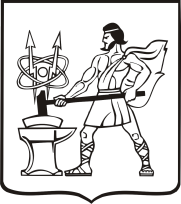 СОВЕТ ДЕПУТАТОВ ГОРОДСКОГО ОКРУГА ЭЛЕКТРОСТАЛЬМОСКОВСКОЙ ОБЛАСТИРЕШЕНИЕот 28.12.2022 № 212/36О внесении изменений в Положение о муниципальном лесном контроле на территории городского округа Электросталь Московской областиВ соответствии с Лесным кодексом Российской Федерации, федеральными законами от 06.10.2003 № 131-ФЗ «Об общих принципах организации местного самоуправления в Российской Федерации», от 31.07.2020 № 248-ФЗ «О государственном контроле (надзоре) и муниципальном контроле в Российской Федерации», Уставом городского округа Электросталь Московской области, в целях приведения муниципального правового акта в соответствие с действующим законодательством, Совет депутатов городского округа Электросталь Московской областиРЕШИЛ:Внести в Положение о муниципальном лесном контроле на территории городского округа Электросталь Московской области, утвержденное решением Совета депутатов городского округа Электросталь Московской области от 21.10.2021 № 87/19 (с изменениями, внесенными решением Совета депутатов городского округа Электросталь Московской области от 25.11.2021 № 104/21) (далее - Положение), следующие изменения:Пункт 1.6. раздела 1 Положения изложить в новой редакции следующего содержания:«1.6. Муниципальный лесной контроль осуществляется Муниципальным казенным учреждением «Строительство, благоустройство и дорожное хозяйство» (далее – МКУ «СБДХ»;Пункт 2.1. раздела 2 Положения изложить в новой редакции следующего содержания:«2.1 Контрольным органом, уполномоченным на осуществление муниципального лесного контроля является Администрация городского округа Электросталь Московской области в лице Муниципального казенного учреждения «Строительство, благоустройство и дорожное хозяйство» (далее - орган муниципального лесного контроля).»Во втором столбце первой строки таблицы приложения № 1 Положения слова «Комитетом по строительству, дорожной деятельности и благоустройства Администрации городского округа Электросталь Московской области» заменить словами «Органом муниципального лесного контроля».Опубликовать настоящее решение на официальном сайте городского округа Электросталь Московской области в информационно-коммуникационной сети «Интернет» по адресу: www.electrostal.ru.Настоящее решение вступает в силу с 01.01.2023, но не ранее его официального опубликования.Контроль за исполнением настоящего решения возложить на заместителя Главы Администрации городского округа Электросталь Московской области Борисова А.Ю.Председатель Совета депутатов                                                                       О.И. Мироничевгородского округа Глава городского округа                                                                                    И.Ю. Волкова